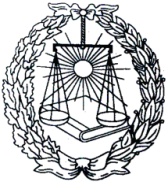 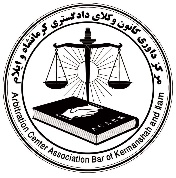 باسمه تعالی                  درخواست داوریمتقاضی داوری (خواهان): نام و نام خانوادگی: ............................................................ نام پدر : ............................. تاریخ تولد: ......................... شغل: ........................ تابعیت ......................... اقامتگاه (نشانی پستی): ...........................................................................................................................................................کد پستی:............................................... تلفن (ثابت و همراه) : ............................................................................ نشانی الکترونیکی :................................................................................................................نماینده متقاضی داوری: نام و نام خانوادگی: ......................................................................... نام پدر : ....................................... تاریخ تولد: ................................. شغل: ............................... اقامتگاه (نشانی پستی): ...........................................................................................................................................................کد پستی:............................................... تلفن (ثابت و همراه) : ............................................................................ نشانی الکترونیکی :................................................................................................................طرف داوری (خوانده): نام و نام خانوادگی: ............................................................ نام پدر : ............................. تاریخ تولد: ......................... شغل: ........................ تابعیت ......................... اقامتگاه (نشانی پستی): ...........................................................................................................................................................کد پستی:............................................... تلفن (ثابت و همراه) : ............................................................................ نشانی الکترونیکی :................................................................................................................خواسته و مبلغ آن: ............................................................................................................................................................................................................................................................................................................................................................................................................................................................................................................................دلایل و مدارک مثبت ادعا و دلایل نمایندگی: ............................................................................................................................................................................................................................................................................................................................................................................................................................................................................................................................توضیح درباره موافقتنامه یا شرط داوری: ............................................................................................................................................................................................................................................................................................................................................................................................................................................................................................................................شرح اختلاف ، منشا ادعا و دلایل اثبات آن:...................................................................................................................................................................................................................................................................................................................................................................................................................................................................................................................................................................................................................................................................................................................................................................................................................................................................................................................................................................................................................................................... از هزینه های داوری .............................................ریال پرداخت شد   .                                            امضاء                                                     تاریخ :        /       /     139تحت شماره ......................................................... ثبت دبیرخانه شد.                                                                                                            [ادامه در برگ ضمیمه]برگ ضمیمه درخواست داوریادامه از صفحه (        ) دادخواست: ........................................................................................................................................................................................................................................................................................................................................................................................................................................................................................................................................................................................................................................................................................................................................................................................................................................................................................................................................................................................................................................................................................................................................................................................................................................................................................................................................................................................................................................................................................................................................................................................................................................................................................................................................................................................................................................................................................................................................................................................................................................................................................................................................................................................................................................................................................................................................................................................................................................................................................................................................................................................................................................................................................................................................................................................................................................................................................................................................................................................................................................................................................................................................................................................................................................................................................................................................................................................................................................................................................................................................................................................................................................................................................................................................................................................................................................................................................................................................................................................................................................................................................................................................................................................................................................................................................................................................................................................................................................................................................................................................................................................................................................................................................................................................................................................................................................................................................................................................................................................................................................................................................................................................................................................................................................................................................................................................................................................................................................................................................................................................................................................................................................................................................................................................................................................................................................................................................................................................................................................................................................................................................................................................................................................................................................................................................................................................................................................................................................................................................................................................................................................................................امضاء                                                     تاریخ :        /       /     13